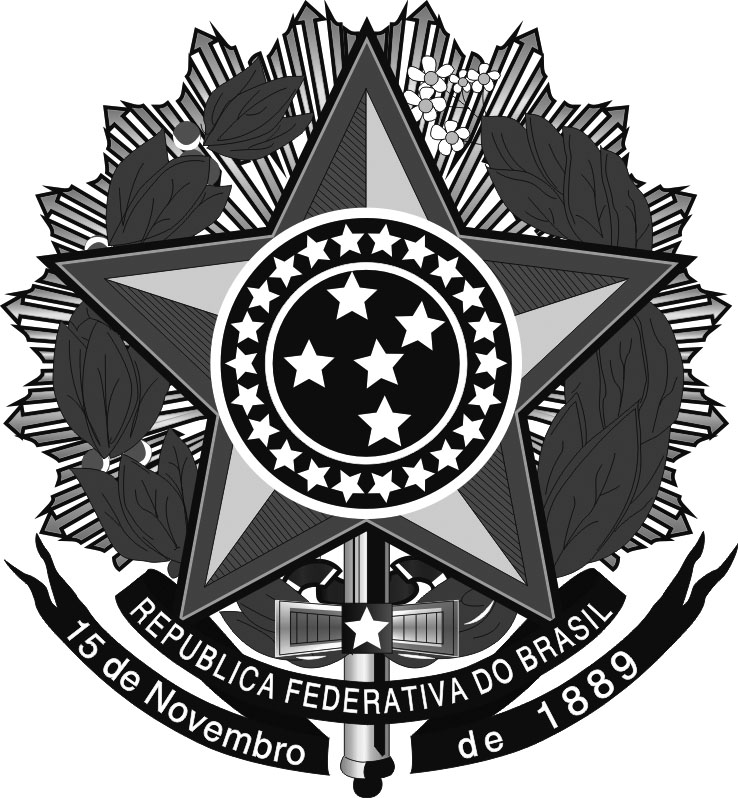 Ministério da EducaçãoSecretaria de Educação Profissional e TecnológicaInstituto Federal de Educação, Ciência e Tecnologia do Rio Grande do SulCâmpus Porto AlegreANEXO V – Edital -72/2015PROGRAMA DE BENEFÍCIOS - ASSISTÊNCIA ESTUDANTIL 2015/2DECLARAÇÃO DE AUTÔNOMO OU DE ATIVIDADES INFORMAISEu,                                                                                                               RG: 	, CPF:                                                      ,declaro  sob  as penas das Leis Civil e Penal que exerço a função   de  	no   endereço    	e  telefone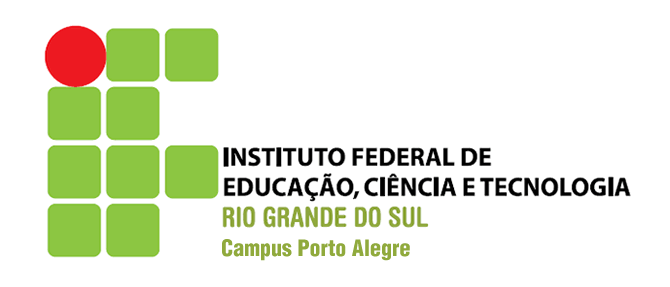                                            . Com essa atividade tenho um rendimento médio mensal deR$                           .Contribui com alguma forma de Previdência? (   ) Sim(   ) NãoPorto Alegre,         /       /        .Assinatura do(a) declaranteInstituto Federal de Educação, Ciência e Tecnologia – Câmpus Porto AlegreRua Cel. Vicente, 281, Centro Histórico – Porto Alegre/RS CEP 90030-040 – www.poa.ifrs.edu.br